Semaine 9 – LundiLire et coller la leçon sur les valeurs de la lettre « s »Coller et apprendre les mots 260 à 269Lire et coller la leçon sur les verbes en -er au passé-composé avec être.Faire les 2 feuilles d’exercices de conjugaison.Je vous propose un leçon en visio lundi 25 mai à 11h00.Voici un lien qui explique les accords avec l’auxiliaire être au passé-composé.https://lesfondamentaux.reseau-canope.fr/video/accord-sujet-verbe-au-passe-compose-avec-lauxiliaire-etre.htmlRelire les leçon HG 1 (a / à ).Faire l’exercice sur les homophones.Math fichier séance 84 + calcul mental Tom achète un livre à 10 euros, que reste-t-il dans son porte-monnaie, si avant de payer, il avait 25  euros (puis 37 euros, 78 euros, 115 euros, 83 euros, 245 euros) ?Math fichier séance 85 + calcul mental : combien faut-il rajouter à 25 pour avoir 30,à 43 pour 50, à 71 pour 80, à 62 pour 70, à 102 pour 110, à 98 pour 100.Lecture « le gruffalo » : lire page 1   + faire la fiche de question.Défi N°3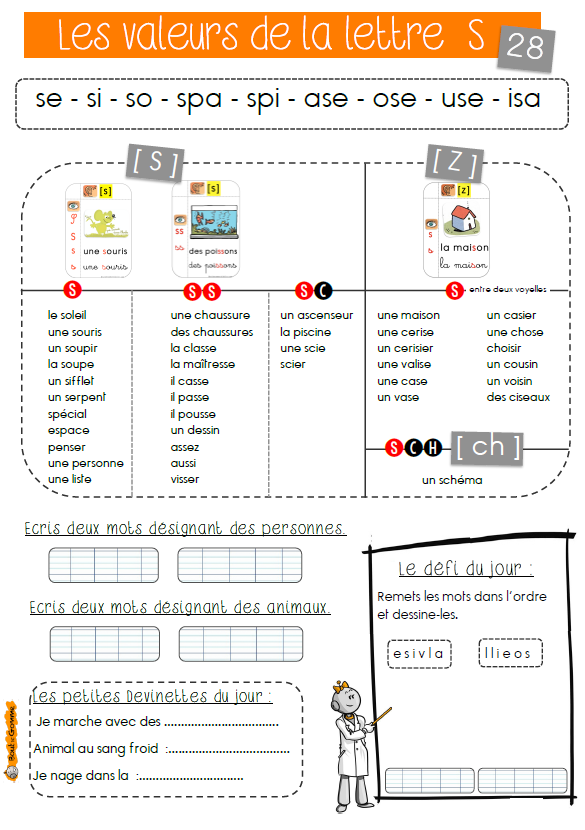 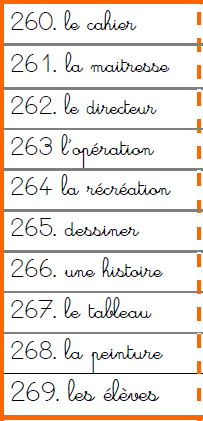 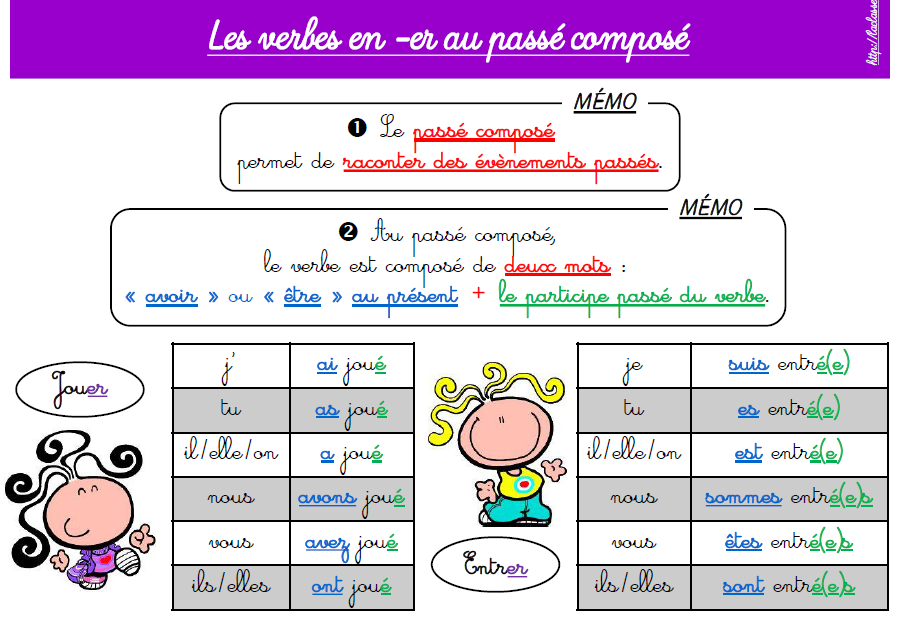 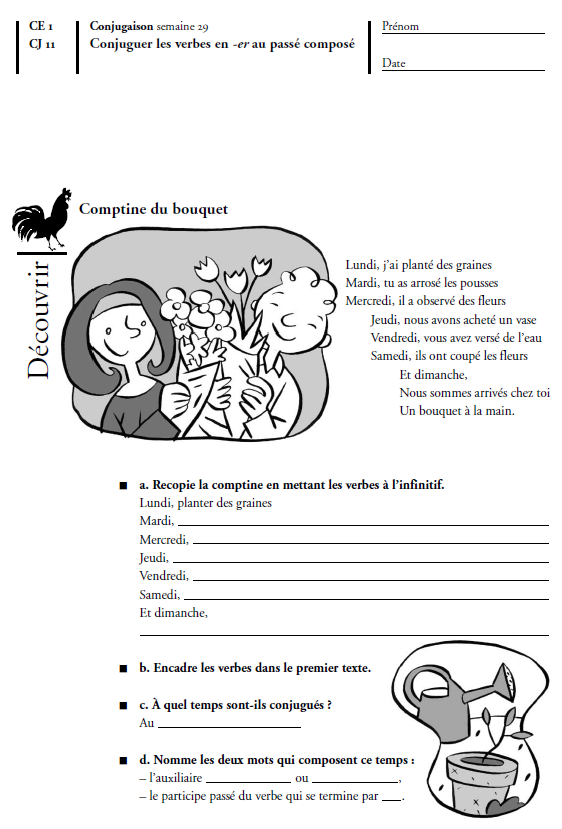 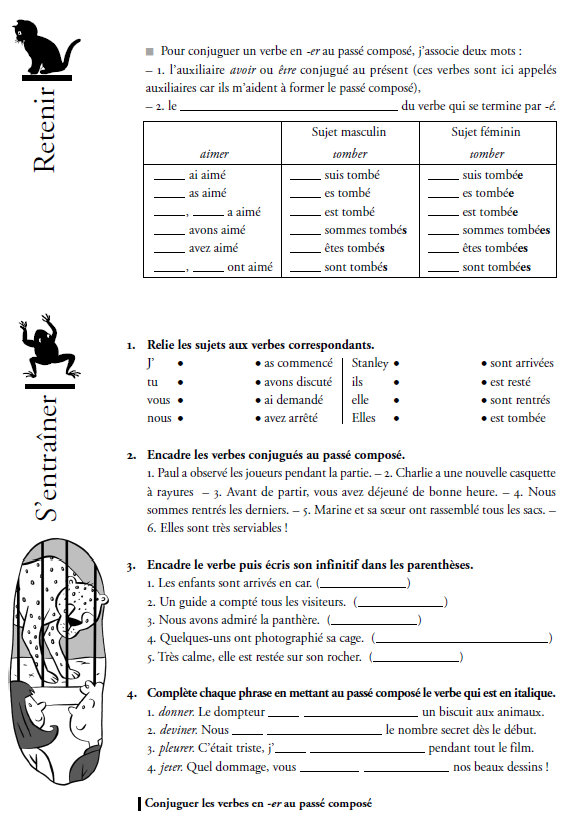 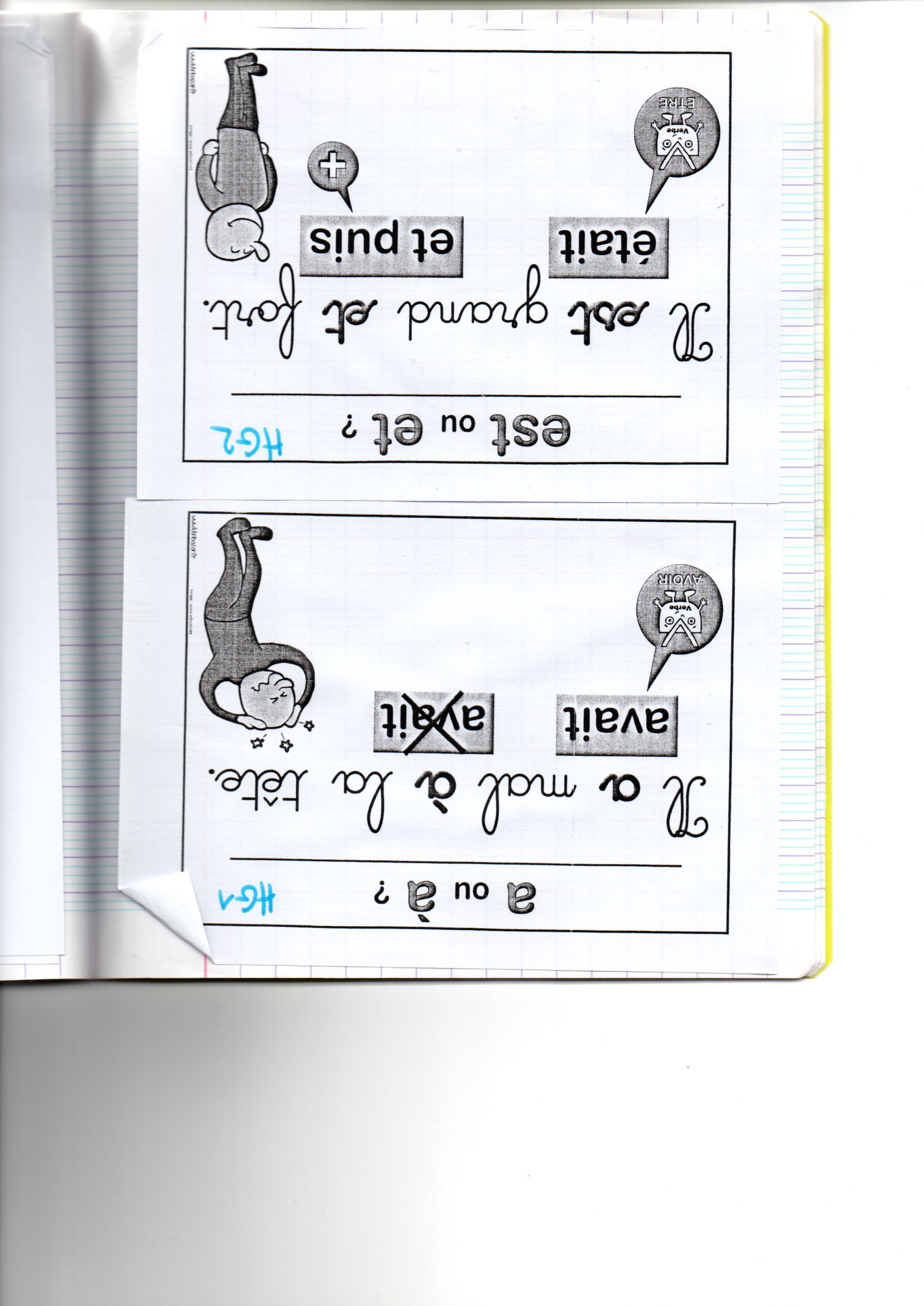 Complète par  a  ou  à :Je suis allée ____ la piscine. La piscine ____   un toboggan.Mon ami ____   mis son maillot de bain. J’ai mis mon maillot ____ pois.Nous sommes allés nager  ___ l’extérieur.  Mon ami ___ peur quand il n’___ pas pied. Il ____ emporté des brassards.  Nous avons mangé un gâteau ___ la fraise au goûter.____ la fin, je suis passée sous la douche.Nous sommes rentrés ____ la maison.